Publicado en Reino Unido el 15/12/2023 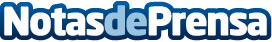 Pablo Barrantes: Ingeniero y emprendedor digital tras Doctorcafetera.com y "Doctor Cafetera" en YouTubeCombinando una carrera en ingeniería con un próspero negocio online sobre café y cafeterasDatos de contacto:Pablo Barrantes NevadoFundador de doctorcafetera.com+447939810477Nota de prensa publicada en: https://www.notasdeprensa.es/pablo-barrantes-ingeniero-y-emprendedor Categorias: Finanzas Gastronomía Marketing Emprendedores Digital http://www.notasdeprensa.es